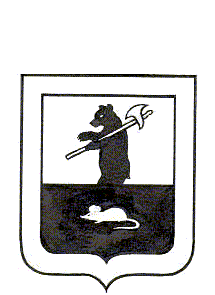 АДМИНИСТРАЦИЯ ГОРОДСКОГО ПОСЕЛЕНИЯ МЫШКИНП о с т а н о в л е н и ег. Мышкин	14.12.2020                                                              № 243             О признании утратившими силу постановлений  На основании Устава городского поселения Мышкин Мышкинского муниципального района Ярославской области, в связи с отсутствием лесного фонда на территории  городского поселения Мышкин,ПОСТАНОВЛЯЕТ:       1. Признать утратившим силу постановление Администрации городского поселения Мышкин от 14.06.2019 №140 «Об Утверждении административного регламента исполнения муниципальной функции по осуществлению муниципального лесного контроля на территории городского поселения Мышкин».      2. Признать утратившим силу постановление Администрации городского поселения Мышкин от 10.12.2019 № 284 «О внесении изменений в постановление Администрации городского поселения Мышкин от 14.06.2019 №140 «Об утверждении административного регламента исполнения муниципальной функции по  осуществлению  муниципального  лесного контроля  на  территории  городского  поселения  Мышкин».      3. Контроль за исполнением настоящего постановления оставляю за собой.      4. Опубликовать настоящее постановление в газете «Волжские зори» и разместить на официальном сайте  Администрации городского поселения Мышкин в информационно-телекоммуникационной сети «Интернет».      5.  Настоящее постановление вступает в силу после его  опубликования.Глава городскогопоселения Мышкин                                                                            Е.В. Петров                  